ПРОГРАММА«Ученическое самоуправление в начальной школе.Детская организация «Город  Солнце»государственного бюджетного общеобразовательного учреждения средней общеобразовательной школы №1 с  Приволжье  Приволжского  районаВведениеПрограмма «Ученическое самоуправление в начальной школе. Детская организация «Город  Солнце» государственного  бюджетного общеобразовательного учреждения средней общеобразовательной школы №1 с  Приволжье  Приволжского  района на 2013-15 годы (далее - Программа) разработана в соответствии с Концепцией модернизации российского образования на период до 2010 года, утвержденной распоряжением Правительства Российской Федерации от 29.12.01 № 1756-рУставом муниципального общеобразовательного учреждения средней общеобразовательной школы №1с.  Приволжье Приволжского  районаПрограмма определяет основные направления  работы по развитию органа ученического самоуправления в начальной школе  детской организации «Город  Солнце» государственного бюджетного общеобразовательного учреждения средней общеобразовательной школы №1 с  Приволжье  Приволжского  района и ориентирует организаторов и руководителей объединения на самостоятельную, творческую деятельность.Актуальность и проблемы Развитие ученического самоуправления является делом очень трудным, особенно в начальной школе. Это связано и с возрастными психологическими особенностями младших школьников, и с отсутствием опыта у родителей по взаимодействию со школой.   Поэтому,   даже педагог, имеющий глубокие, целостные  и отчетливые  теоретические представления о детском коллективе и самоуправлении в нем и накопивший богатый практический опыт педагогического обеспечения развития инициативы и самостоятельности учащихся,  всякий раз испытывает затруднения, когда вновь берет первый класс и пытается вместе со своими воспитанниками и их родителями найти наиболее эффективные способами организации и  управления жизнедеятельностью классного сообщества. В целях организовать сотрудничество между всеми участниками учебно-воспитательного процесса в школе, вовлечь в сотворчество учащихся, найти точки соприкосновения со всеми детьми,  сделать  школьную   жизнь интересной и увлекательной  разработана данная Программа.Цель: воспитание социально ответственной личности.Задачи:Содействовать развитию ребенка.Организовывать эффективное функционирование учебной группы (класса) и способствовать развитию классного коллектива.Формировать у школьников активную жизненную позицию и здоровый образ жизни.Содержание деятельностиПрограмма – это ориентир работы по 8 направлениям:ЗемляОтечествоСемья ТрудЗнанияКультураМир ЧеловекКадровое обеспечение ПрограммыВсе участники учебно-воспитательного процесса  начальной школы государственного  бюджетного общеобразовательного учреждения средней общеобразовательной школы №1  гс  Приволжье  Приволжского   района Самарской  области.Механизм реализации ПрограммыКоординацию деятельности по реализации Программы осуществляет  заместитель директора по учебно-воспитательной работе в начальной школе.Основными исполнителями мероприятий Программы являются  учащиеся, их родители, педагоги, жители микрорайона школы. Материально-техническое обеспечениеМатериально-техническое обеспечение, помещение, а также организационную, методическую и материальную помощь детская организация  «Город  Солнце» получает от средней общеобразовательной школы № 1с Приволжье  Приволжского  района. Ожидаемые результаты:вовлечение учащихся в совместную деятельность по решению общих задач;сформированность  у учащихся чувства ответственности за свои поступки;готовность и способность учащихся помогать друг другу;эффективное функционирование учебной группы (класса) как развитого и дружного классного коллектива.Самоуправление в начальной школеСамоуправление в классе представлено в форме различных поручений. Младшие школьники очень любят и хотят выполнять их. Они чувствуют себя значимыми, нужными, ждут возможности проявить себя. Детский коллектив- это маленькая страна, в которой необходимо построить жизнь так, чтобы каждый чувствовал необходимость и нужность другого. Перед тем как распределить поручения в коллективе проводится классный час «Это-Я» (самопредставление). Дети выходят с огромной буквой «Я» в руках и рассказывают о себе: увлечения, интересы, любимые игры, песни, игры, стихи (визитка). Этот классный час нужен, так как дети из разных детских садов и не знают друг друга. Таким образом, цель – знакомство с ребятами класса и создание атмосферы поддержки, помощи и желания сдружиться. После этого представляется игровая ситуация «Если бы я министром был, то, какое бы министерство я возглавлял». Далее представляются министерства, т.е. «министерские портфели». 1.Министерство здравоохранения2.Министерство культуры3.Министерство образования4.Министерство физкультуры и спорта5.Министерство труда6.Министерство юстиции7.Министерство информации и рекламы8.Министерство охраны природы9.Министерство МЧС10.Президент 11.Заместитель президентаПосле этого (через 1-2 дня) проходит следующий классный час, где открытым голосованием избираются министры и президент класса. Далее ребята сами набирают к себе в министерство помощников, таким образом, все учащиеся с поручениями (если нет министра, то есть его заместители).Как же учащиеся выполняют свои поручения? Каким образом в классе происходит самоуправление?1.Начнем с президента и его заместителя. Учитель задержался, президент у доски следит за дисциплиной. --Он отвечает за журнал на музыке и татарском языке. -Контролирует дежурство в классе. -Следит за поведением учащихся в столовой и на перемене.2.Прямо в учебном процессе оказывает помощь министр образования. -Кто первый выполнил задание – он проверяет, либо помогает слабым учащимся. -Он также проверяет закладки, обложки и выполнение домашнего задания. –После уроков он может помочь учителю проверить технику чтения, стихотворения наизусть, таблицу умножения, таблицу сложения и вычитания в пределах 20-ти и т.д.3.Министр по охране природы -Ухаживает за цветами в кабинете.-На экскурсиях и прогулках является организатором по уборке мусора в природе.4.Министр по информации и рекламе. Он проверяет в дневниках наличие информации для родителей или учащихся (т.е. наличие записи и подпись родителей). Они также раздают отпечатанные листочки с приглашением на праздники, собрания и т.д. В их обязанности также входит проверка записи в дневнике домашнего задания у трудных учащихся. После уроков ИЗО и труда, он в составе жюри выбирает лучшие работы для выставки.С родителями оформляет газеты и плакаты к праздникам.5.Министр МЧС -Помощник президента.-Ответственный при эвакуации6.Министр юстиции (это судьи – закон и порядок).-Он разбирает ссоры, споры и драки.-Следит за порядком. предупреждает драки.7.Министр труда.-Организует учащихся в уборке класса, контролирует.-Помогает дежурным по классу.-Расставляет стульчики к праздникам, и стульчики для гостей к открытому уроку.8.Министр физкультуры и спорта.-На уроках физкультуры проводит  разминки, комплексы утренней гимнастики.-Принимает зачеты с учителем. -На уроках проводит физ.минутки.9.Министр здравоохранения.-Следит за чистотой рук учащихся при посещении столовой.-Проверяет ногти.-В период вспышки гриппа раздает витамины и лук с чесноком в столовой.-Относит мед.справки в мед.кабинет.-Узнает, по какой причине отсутствовал учащийся. 10.Министр культуры (совместно с родителями).-Помогает учителю в сопровождении ребят в цирк, кино, театр.-Изучает афиши, заботится о билетах.-Вместе с родителями подбирает материал для праздников.-Ведет концерты.-Анализирует мероприятия и участие в них ребят класса.Независимо от поручений детям представляется возможность провести часть урока, быть учителем.(самоуправление на уроке)-Минутка чистописания.Устный счет.Логические задания, ребусы, шарады, подготовленные дома.В составе жюри ставить оценку ученикам.При подготовке к родительским собраниям, в классе ведется следующая работа: ребята предлагают учителю, кого из учащихся можно похвалить, а кому нужно подтянуться.Выполнение каких-либо поручений вырабатывает в ребёнке ответственность, исполнительность.В начальной школе учителю постоянно приходиться контролировать участие ребят в выполнении поручений, поощрять инициативу, желание выполнить общественное поручение.А вот несколько способов поощрения учащихся:-вручение грамот-внести фамилию уч-ся в классную книгу почета-аплодисменты-маленькие подарки-медальки с добрыми словами-запись с благодарностью в школьный дневник-благодарственное письмо родителям за ответственное отношение и выполнение поручений.      Воспитание в начальных классах  должно охватывать все сферы жизнедеятельности ребёнка, так как основной задачей начального обучения и воспитания считается оказание помощи ребёнку в овладении естественными процессами своего развития, а следовательно, в овладении приёмами и способами поведения.    Исходя из целей и задач школьной детской организации, в классе был создан совет самоуправления, который охватил следующие направления:       1.      Учебный сектор        Цель: развитие интеллектуальных  способностей учащихся и интереса к учению       2.      Сектор порядка       Цель: накопление опыта самоорганизации, формирование основ культуры общения и построение межличностных отношений.       3.     Сектор здоровья       Цель: формирование навыков ЗОЖ       4.     Сектор  интересных дел      Цель:  организация  досуга, развитие творческих способностей, интереса к школе.                                                                         Экипаж: «Дружный»                                                           Наш девиз: «Один – за всех, все – за одного»                                                             Капитан экипажа:  Незванкина  НаташаПринята на заседании научно-методического объединения «___09.10.___»____________2013г.УТВЕРЖДАЮДиректор государственного бюджетного общеобразовательного учреждения средней общеобразовательной школы № 1с.  Приволжье Приволжского  района ________________Е.Н. ПрудниковаНаправления деятельностиСодержаниеЗемля – общий дом человечества.Земля людей и живой природыЭкскурсии по родному краюИзучение растительного и животного мираИзучение проблем загрязнения окружающей среды и способов борьбы с этимВзаимодействие человека и природы: природа как источник средств существования человека: защита человека от природной стихии, приспособление человека к природным явлениям, использование природного сырья, употребление даров природы, как средств существования. Культивирование природыОтечество - единственная, уникальная для каждого человека Родина, данная ему судьбой, завещанная его предкамиРеализация программы  патриотического воспитания «Я – патриот России»Приобщение растущего человека к историческим святыням ОтечестваПоисковая работа «Ветеран живет рядом»Изучение истории своего города, области, страныПосещение музеев, экскурсий в исторические местаИзучение национального (русского) фольклора: возрождение народных ремесел, освоение народных обрядов, обычаев, праздниковСемья – начальная структурная единица общества, естественная среда развития ребенка, закладывающая основы жизниИзучение родословной семьиЗнакомство с традициями семьиСемейные роли человека: мать-жена, отец-муж, дети - сын, дочь, бабушка, дедушка. Ответственность за семью каждого члена семьи. Значение каждого члена семьи для её благополучия и счастья. Мать и отец – безусловная ценность для каждого человека Труд – основа человеческого бытия, наиболее полно характеризующая сущность человека Забота об одиноких, престарелых людях, живущих в Зоне ЗаботыБлаготворительные акции (сбор вещей, изготовление сувениров, выпуск поздравительных листов, выставка поделок)Праздники для одиноких людейБлагоустройство территории школыУборка классных кабинетовЗнания – результат разнообразного и прежде всего творческого трудаРеализация программы «Одаренные дети»Ведение школьниками самостоятельной исследовательской, конструкторской, опытнической работыСоздание клубов по интересамУчастие в городских олимпиадах, конкурсах, конференцияхОрганизация познавательных конкурсов, предметных недель, праздников знаний, олимпиадКультура – великое богатство, накопленное человечеством, как в материальной, так и в особенности в духовной жизни людейЗнакомство с культурой русского народаЗнакомство с творчеством поэтов, писателей, живущих в родном краюПосещение театров, концертов, выставок, музеевЗнакомство с архитектурными и скульптурными памятникамиИзготовление рисунков, поделок для выставок художественного творчестваОрганизация творческих концертов, музыкальных праздниковОбсуждение вопросов о культуре поведения, о красоте в одежде, манерахОрганизация встреч с музыкантами, художниками,  мастерами народных промысловМир – покой и согласие между людьми, народами и государствами, главное условие существования Земли и человечестваСоздавать в школе обстановку мира и согласияПреодолевать в школьниках недоверие и подозрительность в отношениях к любым народам и нациямЧеловек - абсолютная ценность, «мера всех вещей», цель, средство и результат воспитанияРеализация программы «Здоровье»Реализация программы по профилактике правонарушенийПобуждение школьников к самовоспитаниюФормирование самосознания у школьников как системы представлений о самом себе, на основе которой человек строит свое поведение и взаимодействие с другими людьми по законам добра и справедливости, соотношении своих интересов, желаний и поступков с коллективом товарищей, со взрослыми людьми Учебный сектор: Подопригора  ОлесяПодопригора  ЯрославКорсунцева  ЮлианаКоновалова  ТатьянаГаврилова  СашаГоловлёва  Настя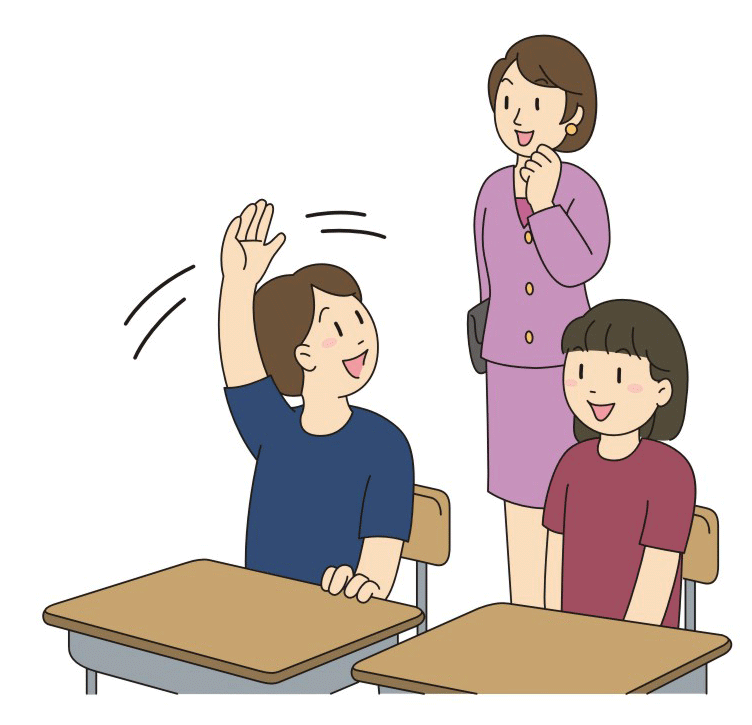 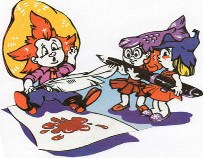 Сектор интересных делАляпкин  КириллКовалёв  ВалдисЕчина  НастяСомикова  ВикаСапего  АндрейВатрушкин  ДанилТрунников СергейБрюханова  ЮстинаСектор здоровьяБаскаков ДимаКарташов  ИльяСеннов  ДаниилТабачкова  МашаЧернов  АлёшаПархоменко  КириллБеляев  Никита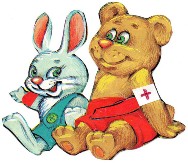 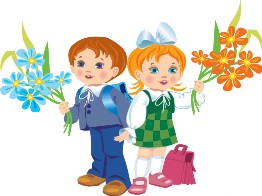 Сектор порядкаФилёнкова  АлёнаХабибуллин  ЗахарИванов  МаксимИсаев  ВиталийЕрмолин  ИванСилантьев  ДанилаУченическое самоуправление в классе. Приложения Работа психолога с педагогическим коллективом - Просвещение, консультации для педагогов др. Какие поручения могут быть в классеОрганизация классных дел требует постоянной деятельности учащихся и выполнения ими различных поручений. Эти поручения, их выполнение очень значимы в жизни всего коллектива. Для того, чтобы определить, какие поручения будут выполнять учащиеся в классе можно вначале определить сферу приложения своих сил.
Для этого на доске учащиеся пишут слова, которые являются знаковыми для определения будущих поручений. Например, библиотека, столовая, гардероб, спортивный зал, совет школы, редколлегия школы, общественные организации, научное общество, концерты, интеллектуальные марафоны и т.д. Затем ребята определяют, с каким словом они хотят связать выполнение поручений в классе и определяют, какое постоянное поручение в классе они хотели бы выполнять:Дежурные по классу, по школе, по этажу. Дежурные не только выполняют свою работу, но и готовят сюрпризные моменты по результатам своего дежурства; Медицинская служба класса – фиксирует пропуски занятий учащимися, сдают медицинские справки в медкабинет, собирают информацию о заболеваемости учащихся класса, организуют посещения ребят, которые находятся на лечении в больницах или дома длительное время. Библиотечная служба класса – помощь классному руководителю в подборе необходимой литературы для подготовки и разработки сценариев классных дел, поиск дополнительной информации в библиотеке по заданию учителей – предметников, сбор книг для оказания шефской помощи, организация получения и сдачи школьных учебников, организация посещения книжных выставок, встреч с писателями, анализ читательских интересов учащихся класса при подготовке родительских собраний, совещаний педагогов; Дежурные по столовой и гардеробу – отношение учащихся класса к дежурству в столовой и в гардеробе, выпуск молний и газет, организация сюрпризных моментов во время дежурства. Корреспондентская служба класса – подготовка материалов из жизни класса для редколлегии школьной газеты, выпуск классных газет по определенной теме или по результатам классных дел, подготовка материалов из жизни школы и класса для редакции школьной газеты, выпуск устных журналов, участие в разработке сценариев, организации конкурсов, праздников; Репортерская служба класса, в обязанности которой входит подготовка фотосюжетов о классе к праздникам и внеклассным мероприятиям в школе. Фотосюжеты и видеосюжеты можно использовать при подготовке празднования дней рождения, юморин, встреч с родителями, смотрах знаний, экскурсий и поездок. Репортерская служба занимается оформлением альбомов, фильмов о классе, например "Один день из жизни класса", "Последний день в школе в роли ученика; Служба озеленения – забота о растениях класса и школы, разведение редких зеленых насаждений, участие в исследовательской работе . Служба сохранения здоровья – учащиеся, которые отвечают за популяризацию физической культуры среди учащихся класса. Анализ посещения уроков физической культуры, подготовка команды класса для участия в физкультурных состязаниях школы и района, сообщения "из первых рук" о физкультурных достижениях учащихся класса, организация и проведение, подготовка и участие в разработке сценариев спортивных праздников, спортивных состязаний, Сценарная группа – учащиеся, у которых хорошо развиты литературные способности, желание разрабатывать праздники в классе. Сценарная группа занимается подбором необходимого материала для подготовки сценариев, подбором музыкального материала, поиском музыкальных текстов и записей, анализирует выбор учащимися тем для проведения внеклассных мероприятий, составляет программы концертов, сценарная группа участвует в жюри различных конкурсов в школе и классе. Аналитики класса – учащиеся, которые помогают классному руководителю организовывать работу с классом в направлении "Интеллект". Аналитики класса помогают классному руководителю подбирать материал для устных журналов, викторин, интеллектуальных марафонов, представляют класс в интеллектуальных мероприятиях школы, научном обществе учащихся, готовят информационные часы, часы общения. Лидеры – ребята, которые организуют внеклассную жизнь  в  классе. Приложение 2Диагностические методы и методики по выявлению уровня развития коллектива класса и его самоуправления, взаимоотношений между учащимисяОпрос учащихся "Как прожит год?"Для проведения опроса подготавливаются листы бумаги одинакового формата, на которых в виде таблицы расчерчены графы (№ п|п, название дела, степень участия: был организатором, выполнял задание по подготовке, был рядовым участником, был зрителем, не участвовал). Подготовить опросные листы может совет класса (редколлегия, социологическая группа). Перечень дел вписывается заранее в графу "Название дела", в каждый опросный лист.
Проведение опроса. Сначала ребятам объясняется для чего проводится опрос и как он будет проходить. Попросите каждого на своем листе написать фамилию и имя. Затем учащимся предлагается против каждого дела в одной из пяти граф поставить знак "плюс", что и будет ответом на вопрос: "Как я участвовал в делах класса?" После того, как все закончат данную работу, ребята подсчитывают, сколько у них получилось плюсов в каждой графе, и записывают результат внизу таблицы.
Обработка и анализ опроса. Все полученные ответы (плюсы) с каждого опросного листа переносятся в сводную таблицу результатов. Подсчитанное количество ответов в каждой графе по каждому делу покажет, сколько было настоящих участников того или иного дела, а скольких ребят оно совсем не коснулось Можно это выразить и в процентном отношении: 100% - число участников проса, суммы ответов по каждой графе (по вертикали) тоже переводятся в проценты. Сравнивая соотношение полученных результатов, предстает реальная картина активности каждого учащегося.
Можно проанализировать характер участия ребят в различных делах, что преобладает: активное или пассивное их участие. Сколько учащихся и сколько раз поставили плюсы в графах "Был организатором" и "Выполнял задание по подготовке?" Что это за ребята, какие имеют поручения, в каких делах они принимали активное участие. Что собой представляют ребята, принимавшие лишь пассивное участие ("Был рядовым участником", "Был зрителем") в делах, сколько их? Каков характер дел, в которых больше всего было активных участников? И наоборот, в которых большинство принимало пассивное участие. Сколько вообще было в классе дел, предполагающих действенное участие ребят, а сколько – словесного, созерцательного характера.
На основании общего анализа опроса делаются соответствующие выводы. После объявления учащимся результатов опроса, возможно совместное определение перспектив в организации жизнедеятельности класса, в т.ч. и что необходимо сделать, чтобы в делах класса участвовал каждый.Методика "Пресс-конференция"Каждому (или по выбору) учащемуся предлагается выступить в роли журналиста какого-либо печатного издания или теле-, радиопрограммы и задать присутствующим вопрос, касающийся жизнедеятельности класса. Причем вопрос должен предполагать не односложный ответ, а рассказ о фактах, событиях, произошедших с ним за определенное время.
Результатом является анализ жизнедеятельности класса, уровня самодеятельности ребят.Рейтинг популярностиРебятам раздаются карточки разного цвета и объясняются их значения: красный – дело прошло  интересно, помогло решить проблемы коллектива; зеленый – дело помогло пообщаться, лучше узнать друг друга; желтый – дело оказалось важным для тех, кто был в нем заинтересован.
Каждый ребенок располагает карточки рядом с названиями тех дел, которые прошли за этот период в классе (список составляется заранее). Далее идет анализ полученных результатов, итог которого позволит сравнить объективные и субъективные оценки происходящих в классе событий.
Можно проанализировать дела и с разных сторон:по направленности (на общую пользу или для себя); по содержанию (общественно-политические, трудовые, познавательные, спортивные и т.д.); по способу организации (коллективный, индивидуальный, массовый); по позиции ребят в этих делах (организаторы, участники, зрители), по позиции классного руководителя, других взрослых (помощники, организаторы, участники). Полученная информация может быть использована при планировании работы класса, распределении поручений, обсуждении на классном собрании, для совершенствования стиля отношений классного руководителя и учащихся.Методика "Чудо – дерево"Цель: выявление отношения каждого подростка к содержанию работы класса; определение направленности работы коллектива, уровня ее организации.
Подросткам предлагается оценить деятельность коллектива за определенный период.
Каждый ребенок получает по 4 кружочка – "яблока" разного цвета.
Красное яблоко – какие дела понравились больше всего и почему.
Желтое – дела, в которых что-то не понравилось и почему.
Зеленое – те, о которых не хотелось бы совсем вспоминать и почему.
Белое – записываются предложения в будущий план работы.
"Яблоки" прикрепляются к яблоне, а у ее подножия можно написать свои фамилии.Методика "Наша береза"(по выявлению самореализации личности в классе)Цель: определить, как и на сколько индивидуальные способности, увлечения и умения подростков реализуются в жизни своего коллектива.
Каждому ребенку выдается 3 листочка, которые потом приклеиваются к "березке" и подписываются.
Красный: какие свои знания, увлечения, таланты ты смог использовать в делах класса, в работе с младшими ребятами?
Желтый: что тебе удалось организовать; чему ты смог научить своих товарищей?
Зеленый: чему ты смог бы научить своих друзей, младших ребят; какой твой опыт, увлечения могли бы пригодиться в дальнейшем в делах класса?
При анализе результатов определяется востребованность или невостребованность коллективом индивидуальных способностей, увлечений, умений подростков, как часто становится он в позицию организатора.Методика "Волшебный рисунок"Цель: пробудить самостоятельность и творчество ребят в процессе оценочной деятельности.
Ребята выбирают какой-либо предмет, нарисованный схематично на плакате (дом, дерево, самолет…) и начинают его "оживлять" на основе ассоциации с деятельностью детского коллектива.
Например, дом:
Фундамент дома – это как бы замысел: он был интересным, добротным или нет? Все учли или что-то забыли? (нет ли прорех в фундаменте дома?…).
Стены – это подготовка к делу. Четыре стены – четыре группы (коллектива), как они работали: дружно или нет? Покосились стены или стоят прямо и т.д.
Крыша – это проведение самого дела. Порадовало ли оно ребят и окружающих людей? (можно показать цветом, набором элементов для украшения).
Небо над домам – атмосфера (настроение) в детском коллективе после проведенного дела.Методика "Мишень активности"Цель: самооценка участия в делах класса или своего положения в коллективе.Знаком "+" отмечают, как далеко находится от центра. Отмечают, где бы хотелось находиться. Листы подписываются.Круги мишени условно обозначают работу коллектива, участие в его жизни ребят.
1 круг – ребята активны, от них исходит инициатива, предложения.
2 – активно откликаются на предложения, хотя сами инициативы не проявляют.
3 – если потребуют, то выполняют дела.
4 – участвуют редко и то в качестве зрителей или исполнителей.
5 – предпочитают избегать дел, отказываются участвовать.Методика "Пьедестал"Учащимся класса предлагается построить пьедестал для награждения, на который они имеют право поставить своих одноклассников. Для этого ребята должны сами определить, за что они ставят одноклассников на ступеньки пьедестала. Всех ступенек пять. Если ученик считает нужным, одну из этих ступенек он определяет для себя.
Данная методика позволяет увидеть взаимоотношения учащихся в коллективе, их привязанность друг к другу, определить нравственную сторону взаимоотношений учащихся.Методика "Фотография"Учащимся класса предлагается выступить в роли фотографов и сделать снимок своего класса. Для этого каждый ученик получает лист бумаги, на котором он должен разместить всех учащихся и классного руководителя, как на групповой фотографии. Каждое "фото" ученик подписывает именами своих одноклассников. Среди них он располагает свое фото и фото классного руководителя.
Анализируя полученные "групповые снимки" педагог обращает внимание на то, в каком месте на фотографии ученик располагает себя, своих друзей, одноклассников, классного руководителя, с каким настроением он выполнял эту работу.Литература:Диреклеева Н.И.  Справочник классного руководителя – М.: "ВАКО", 2003. – (Педагогика. Психология. Управление). Иванов И.П. Энциклопедия коллективных творческих дел. М., 1989. Кабуш В.Т. Ученическое самоуправлении. Мн.: "Полымя", 1998. Кашлев С.С. Современные технологии педагогического процесса: Пособие для педагогов. – Мн.: Выш. шк. – 2002. 